							Toruń, 8 lutego 2024 roku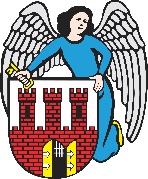     Radny Miasta Torunia        Piotr Lenkiewicz								Sz. Pan								Michał Zaleski								Prezydent Miasta ToruniaWNIOSEKPowołując się na § 18.1 Regulaminu Rady Miasta Torunia zwracam się do Pana Prezydenta z wnioskiem:- o wprowadzenie do jak najszybszej realizacji zadań przyjętego planu konsultacji społecznych na rok 2024 zadanie odnośnie komunikacji miejskiej na lewobrzeżuUZASADNIENIEWraz z przyjętym przez Radę Miasta Torunia planem, konsultacji społecznych na rok 2024 niemal lawinowo zacząłem otrzymywać informację o żywym zainteresowaniu tematem komunikacji miejskiej na lewobrzeżu. Niemal każde z otrzymanych przeze mnie zapytań dotyczyło terminu, kiedy konsultacje się rozpoczną i czy można się tego spodziewać w najbliższym czasie. Dowodzi to tego, że ten temat jest niezwykle palący i ważny dla mieszkańców lewobrzeża. Dlatego zwracam się z prośbą o priorytetowe potraktowania tego zadania i pojęcie działań zmierzających do jak najszybszego rozpoczęcie procesu konsultacji .                                                                         /-/ Piotr Lenkiewicz										Radny Miasta Torunia